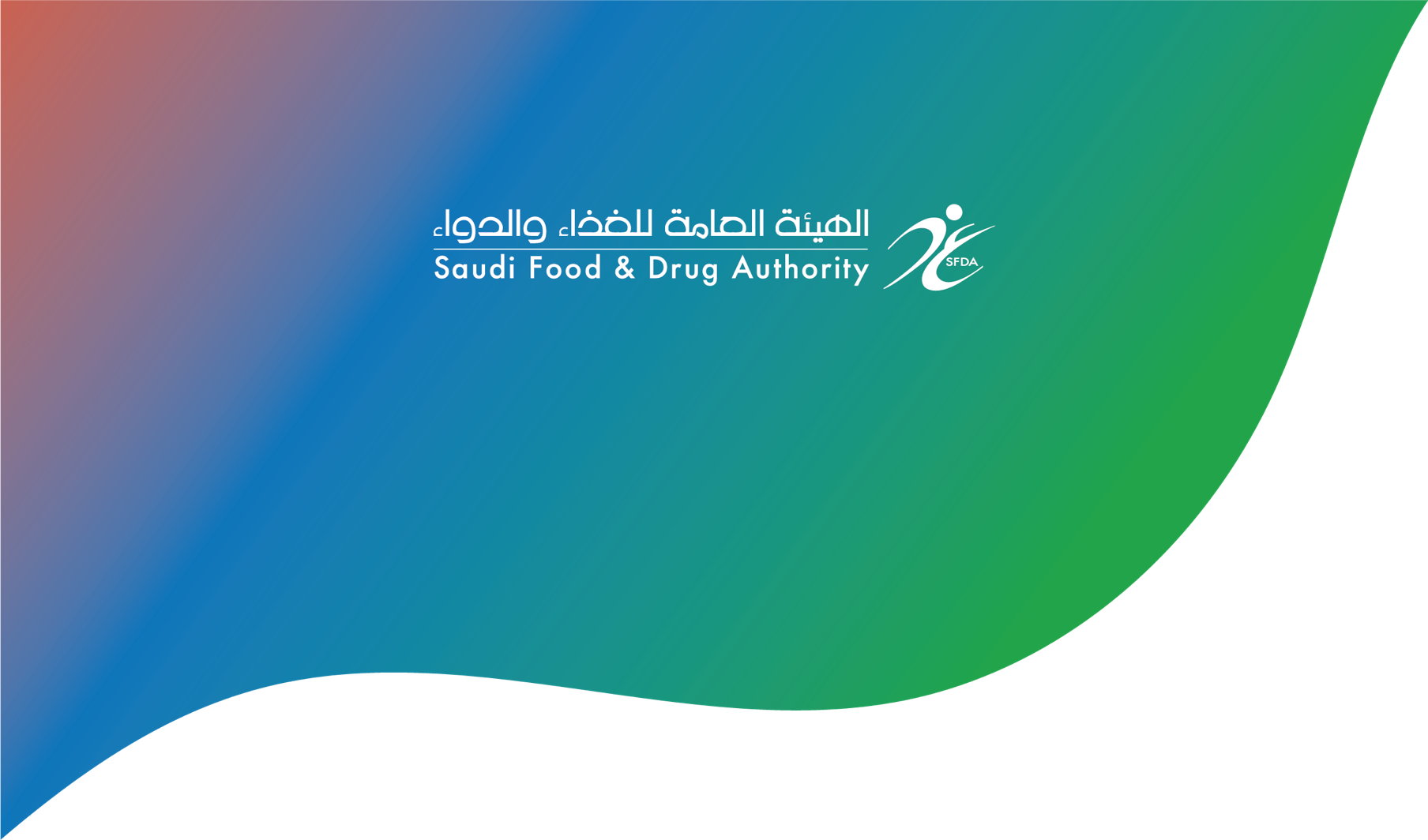 نموذج تقديم الاعتراض على السعر Price Appeal Form للاستفساراتSDR.Drug@sfda.gov.sa1. Product Information:2. Price Information:3. Prevalence (References):4. Consumption & Market Share:5. Attachments required (CD): 6. Authentication:7 أغسطس 2022تاريخ الاصدار1رقم النسخةProduct NameDate00/000/14--Product NameDate00/000/20--MAH - NationalityLetter No.MAH - NationalitySADAD invoiceRegistration No.Reference No.Active IngredientStrength/Unit or Conc.Dosage formRoute(s) of administrationPack sizeTherapeutic classManufacturer - NationalityAppeal Number☐ 1	 ☐ 2Current PriceCurrent PriceCostPer UnitCIFCostPer MonthPublicCostPer CourseProposed Price by CompanyProposed Price by CompanyCostPer UnitCIFCostPer MonthPublicCostPer CourseKSA No. of PatientKSA IncidenceKSA PrevalenceGlobal No. of PatientGlobal IncidenceGlobal PrevalenceConsumption (for the last five years)Consumption (for the last five years)Consumption (for the last five years)Consumption (for the last five years)Consumption (for the last five years)Consumption (for the last five years)Type of Consumption20--20--20--20--20--VolumeMarket shareValue1- Clinical Data☐ Approved indication☐ Place in therapy☐ Guidelines2- Company’s Appeal Justifications.3- SADAD Bill.StampEmailPhone No.Signature